Banskobystrický samosprávny kraj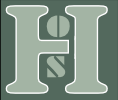 Hontiansko-ipeľské osvetové strediskoNám. A. H. Škultétyho 5, 990 01 Veľký Krtíštel.: 047/4831746, 4831465www.h-ios.sk 		e-mail: hios@h-ios.skPROGRAM  december 2012Folklór, tvorivá dielňa                                 HAJOVKE – HAJOVKE                                                   Tvorivá dielňa pre vedúcich                                                      folklórnych skupín BBSK                                                               1.-2.12.2012                                                                    Vinica                                                         Dolné PlachtinceZáujmová činnosť, vzdelávanie                                   VIANOCE NA HONTE                                                       Výchovno-vzdelávací                                                        program pre deti ZŠ                                                     11.12.2012 o 8.00 hod.                                           ZŠ, Nám. A.H. Škultétyho, Veľký Krtíš                                                    12.12.2012  o 8.00 hod.                                 ZŠ, J.A. Komenského, Veľký Krtíš VýstavaČARO VIANOC                                           Výstava detských výtvarných prác                                                              17.-21.12.2012                                       Mestské kultúrne stredisko Veľký Krtíš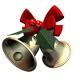 Zmena programu vyhradená